           В соответствии с Федеральным законом от 06.10.2003 № 131-ФЗ «Об общих принципах организации местного самоуправления в Российской Федерации»,  Федеральным законом от 27.07.2010 № 210-ФЗ «Об организации предоставления государственных и муниципальных услуг», Федеральным законом от 27.12.2019 № 472-ФЗ «О внесении изменений в Градостроительный кодекс Российской Федерации и отдельные законодательные акты Российской Федерации», статьей 51.1 Градостроительного кодекса Российской Федерации, статьей 30 Устава муниципального образования Соль-Илецкий городской округ Оренбургской области, постановлением администрации Соль-Илецкого городского округа от 08.02.2016 № 186-п «Об утверждении Порядка разработки, проведения экспертизы и утверждения административных регламентов предоставления муниципальных услуг», постановляю:       1. Внести следующие изменения в постановление администрации муниципального образования Соль-Илецкий городской округ от 23.07.2020    № 2135-п «Об утверждении административного регламента предоставления муниципальной услуги «Направление уведомления о соответствии (несоответствии) указанных в уведомлении о планируемых строительстве или реконструкции объекта индивидуального жилищного строительства или садового дома параметров объекта индивидуального жилищного строительства или садового дома установленным параметрам и допустимости (и (или) недопустимости) размещения объекта индивидуального жилищного строительства или садового дома на земельном участке».       1.1. Пункт 16 приложения к постановлению изложить в новой редакции:       «16. Уведомление о планируемом строительстве и прилагаемые к нему документы, указанные в пункте 15  Административного регламента, заявитель вправе представить следующими способами:       1) посредством личного обращения;       2) почтовым отправлением;       3) через МФЦ (при наличии соглашения о взаимодействии);	       4) в электронном виде через Портал.        Уведомление о планируемом строительстве, наряду с вышеуказанными  способами, может быть подано:       1) с использованием единого портала государственных и муниципальных услуг или региональных порталов государственных и муниципальных услуг;         2) с использованием государственных информационных систем обеспечения градостроительной деятельности с функциями автоматизированной информационно-аналитической поддержки осуществления полномочий в области градостроительной деятельности.         За предоставление недостоверных или неполных сведений заявитель несет ответственность в соответствии с законодательством Российской Федерации».         2. Настоящее постановление подлежит включению в областной регистр муниципальных нормативных правовых актов.         3.  Контроль за  исполнением настоящего постановления возложить на первого заместителя главы администрации городского округа – заместителя главы администрации городского округа  по строительству, транспорту, благоустройству и ЖКХ  Хафизова А.Р.         4. Постановление вступает в силу после его официального опубликования (обнародования).Разослано: прокуратура, организационный отдел, отдел по строительству, транспорту, ЖКХ, дорожному хозяйству, газификации, отдел архитектуры, градостроительства и земельных отношений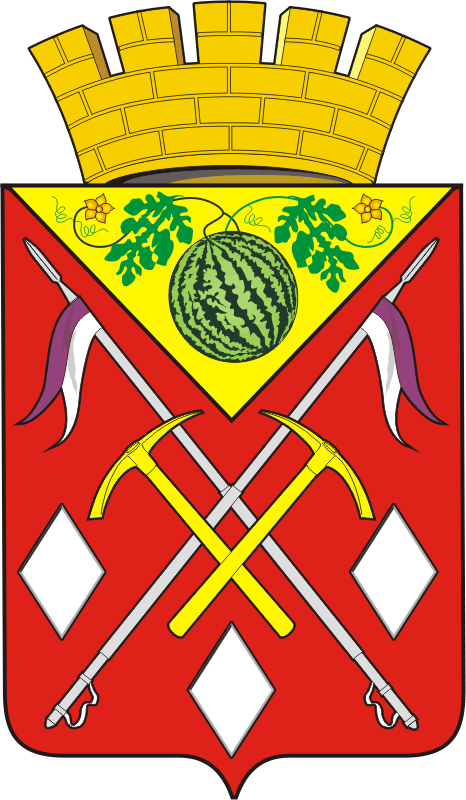 АДМИНИСТРАЦИЯМУНИЦИПАЛЬНОГООБРАЗОВАНИЯСОЛЬ-ИЛЕЦКИЙГОРОДСКОЙ ОКРУГОРЕНБУРГСКОЙ ОБЛАСТИПОСТАНОВЛЕНИЕ[МЕСТО ДЛЯ ШТАМПА]О внесении изменений в постановление администрации муниципального образования Соль-Илецкий городской округ от 23.07.2020 № 2135-п «Об утверждении административного регламента предоставления муниципальной услуги «Направление уведомления о соответствии (несоответствии) указанных в уведомлении о планируемых строительстве или реконструкции объекта индивидуального жилищного строительства или садового дома параметров объекта индивидуального жилищного строительства или садового дома установленным параметрам и допустимости (и (или) недопустимости) размещения объекта индивидуального жилищного строительства или садового дома на земельном участке»Глава муниципального образованияСоль-Илецкий городской округ 				 А.А. Кузьмин                                          [МЕСТО ДЛЯ ПОДПИСИ]